Amendment No. 190The following instruments are separate instruments in the Federal Register of Legislation and are known collectively in the Food Standards Gazette as Amendment No.190.Table of contentsFood Standards (Application A1163 – Food Irradiation definition of herbs and spices) Variation.Food Standards (Application A1169 – Alpha-glucosidase from Trichoderma reesei as a Processing Aid (Enzyme)) VariationISSN 1446-9685© Commonwealth of Australia 2020This work is copyright.  You may download, display, print and reproduce this material in unaltered form only (retaining this notice) for your personal, non-commercial use or use within your organisation.  All other rights are reserved.  Requests and inquiries concerning reproduction and rights should be addressed to The Information Officer, Food Standards Australia New Zealand, PO Box 5423, KINGSTON ACT 2604 or by email information@foodstandards.gov.au.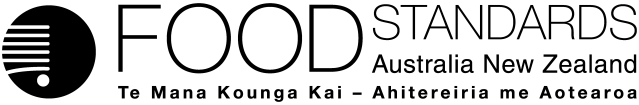 Food Standards (Application A1163 – Food Irradiation definition of herbs and spices) VariationThe Board of Food Standards Australia New Zealand gives notice of the making of this variation under section 92 of the Food Standards Australia New Zealand Act 1991.  The variation commences on the date specified in clause 3 of this variation.Dated 13 January 2020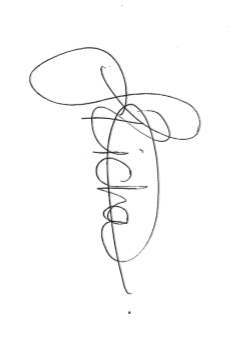 Standards Management OfficerDelegate of the Board of Food Standards Australia New ZealandNote:  This variation will be published in the Commonwealth of Australia Gazette No. FSC 131 on 17 January 2020. This means that this date is the gazettal date for the purposes of clause 3 of the variation. 1	NameThis instrument is the Food Standards (Application A1163 – Food Irradiation definition of herbs and spices) Variation.2	Variation to a standard in the Australia New Zealand Food Standards CodeThe Schedule varies a Standard in the Australia New Zealand Food Standards Code.3	CommencementThe variation commences on the date of gazettal.Schedule[1]	Standard 1.5.3 is varied by omitting subsection 1.5.3—4(3) and substituting(3)	In this section:herbs and spices includes (but is not limited to) a herb or a spice described in Schedule 22.Food Standards (Application A1169 – Alpha-glucosidase from Trichoderma reesei as a Processing Aid (Enzyme)) VariationThe Board of Food Standards Australia New Zealand gives notice of the making of this variation under section 92 of the Food Standards Australia New Zealand Act 1991.  The variation commences on the date specified in clause 3 of this variation.Dated 13 January 2020Standards Management OfficerDelegate of the Board of Food Standards Australia New ZealandNote:  This variation will be published in the Commonwealth of Australia Gazette No. FSC 131 on 17 January 2020. This means that this date is the gazettal date for the purposes of clause 3 of the variation. 1	NameThis instrument is the Food Standards (Application A1169 – Alpha-glucosidase from Trichoderma reesei as a Processing Aid (Enzyme)) Variation.2	Variation to a standard in the Australia New Zealand Food Standards CodeThe Schedule varies a Standard in the Australia New Zealand Food Standards Code.3	CommencementThe variation commences on the date of gazettal.Schedule[1]	Schedule 18 is varied by inserting in the table to subsection S18—9(3), in alphabetical order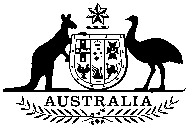 Commonwealthof Australia        GazetteNo. FSC 131 Friday 17th January 2020Published by Commonwealth of AustraliaNo. FSC 131 Friday 17th January 2020Published by Commonwealth of AustraliaFood Standardsα-Glucosidase (EC 3.2.1.20) sourced from Trichoderma reesei containing the α-glucosidase gene from Aspergillus niger For use in the manufacture and/or processing of the following types of food:potable alcohol;lysine;organic acids;monosodium glutamate and other biochemicals; andisomalto-oligosaccharides and other sweeteners.GMP